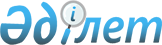 О дополнительных мерах по социальной защите в сфере занятости безработных из целевых групп населения Железинского района
					
			Утративший силу
			
			
		
					Постановление акимата Железинского района Павлодарской области от 22 ноября 2013 года N 467/10. Зарегистрировано Департаментом юстиции Павлодарской области 10 декабря 2013 года N 3630. Утратило силу постановлением акимата Железинского района Павлодарской области от 03 апреля 2015 года № 86/4 (вводится в действие по истечении десяти календарных дней после дня его первого официального опубликования)      Сноска. Утратило силу постановлением акимата Железинского района Павлодарской области от 03.04.2015 № 86/4 (вводится в действие по истечении десяти календарных дней после дня его первого официального опубликования).

      В соответствии с пунктом 2 статьи 5 Закона Республики Казахстан "О занятости населения" от 23 января 2001 года, акимат Железинского района ПОСТАНОВЛЯЕТ:

      1. Установить дополнительный перечень лиц, относящихся к целевым группам:
      1) лица, не работающие более года;
      2) лица, имеющие ограничение в труде по справкам врачебной консультативной комиссии;
      3) молодежь в возрасте до двадцати девяти лет;
      4) лица старше двадцати девяти лет, не имеющие трудового стажа;
      5) лица старше пятидесяти лет.
      2. Контроль за выполнением настоящего постановления возложить на курирующего заместителя акима района.
      3. Настоящее постановление вводится в действие по истечении десяти календарных дней после дня его первого официального опубликования.



					© 2012. РГП на ПХВ «Институт законодательства и правовой информации Республики Казахстан» Министерства юстиции Республики Казахстан
				
      Аким района

К. Абушахманов
